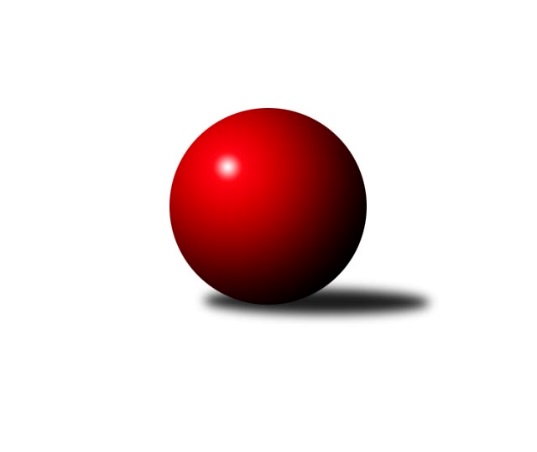 Č.5Ročník 2022/2023	25.4.2024 Interliga 2022/2023Statistika 5. kolaTabulka družstev:		družstvo	záp	výh	rem	proh	skore	sety	průměr	body	plné	dorážka	chyby	1.	ŠKK Trstená Starek	5	5	0	0	28.5 : 11.5 	(67.0 : 53.0)	3698	10	2371	1327	7.6	2.	ŠK Železiarne Podbrezová	5	4	0	1	26.0 : 14.0 	(67.0 : 53.0)	3653	8	2373	1280	9.2	3.	KK Ježci Jihlava	4	3	0	1	21.0 : 11.0 	(56.5 : 39.5)	3523	6	2284	1238	15.8	4.	TJ Valašské Meziříčí	4	3	0	1	20.0 : 12.0 	(53.5 : 42.5)	3627	6	2350	1277	8.5	5.	SKK Rokycany	5	3	0	2	23.0 : 17.0 	(65.5 : 54.5)	3647	6	2356	1291	10.2	6.	TJ Rakovice	5	3	0	2	22.0 : 18.0 	(65.5 : 54.5)	3603	6	2336	1267	13.2	7.	KK Slavoj Praha	6	2	1	3	22.5 : 25.5 	(71.0 : 73.0)	3594	5	2322	1272	14.8	8.	TJ Sokol Brno Husovice	5	2	0	3	18.0 : 22.0 	(55.5 : 64.5)	3464	4	2286	1178	14	9.	TJ Lokomotíva Vrútky	5	1	1	3	14.0 : 26.0 	(58.0 : 62.0)	3432	3	2292	1141	20.4	10.	KK Tatran Sučany	4	1	0	3	10.0 : 22.0 	(37.5 : 58.5)	3447	2	2277	1170	21.3	11.	SKK Hořice	5	1	0	4	16.0 : 24.0 	(51.0 : 69.0)	3446	2	2267	1178	11.4	12.	FTC KO Fiľakovo	5	0	0	5	11.0 : 29.0 	(48.0 : 72.0)	3420	0	2262	1157	17.8Tabulka doma:		družstvo	záp	výh	rem	proh	skore	sety	průměr	body	maximum	minimum	1.	KK Ježci Jihlava	3	3	0	0	18.0 : 6.0 	(44.5 : 27.5)	3469	6	3513	3384	2.	SKK Rokycany	3	3	0	0	17.0 : 7.0 	(44.0 : 28.0)	3670	6	3722	3622	3.	ŠKK Trstená Starek	3	3	0	0	15.5 : 8.5 	(39.0 : 33.0)	3788	6	3814	3750	4.	TJ Rakovice	3	2	0	1	14.0 : 10.0 	(41.5 : 30.5)	3635	4	3695	3554	5.	ŠK Železiarne Podbrezová	3	2	0	1	14.0 : 10.0 	(39.5 : 32.5)	3683	4	3775	3630	6.	TJ Lokomotíva Vrútky	3	1	1	1	11.0 : 13.0 	(35.5 : 36.5)	3603	3	3674	3528	7.	TJ Valašské Meziříčí	1	1	0	0	6.0 : 2.0 	(13.5 : 10.5)	3620	2	3620	3620	8.	KK Slavoj Praha	2	1	0	1	8.0 : 8.0 	(25.0 : 23.0)	3631	2	3682	3579	9.	SKK Hořice	2	1	0	1	8.0 : 8.0 	(24.0 : 24.0)	3443	2	3449	3437	10.	KK Tatran Sučany	2	1	0	1	7.0 : 9.0 	(23.0 : 25.0)	3538	2	3655	3421	11.	TJ Sokol Brno Husovice	2	1	0	1	7.0 : 9.0 	(23.0 : 25.0)	3419	2	3441	3396	12.	FTC KO Fiľakovo	2	0	0	2	5.0 : 11.0 	(19.0 : 29.0)	3383	0	3427	3339Tabulka venku:		družstvo	záp	výh	rem	proh	skore	sety	průměr	body	maximum	minimum	1.	ŠKK Trstená Starek	2	2	0	0	13.0 : 3.0 	(28.0 : 20.0)	3653	4	3749	3557	2.	ŠK Železiarne Podbrezová	2	2	0	0	12.0 : 4.0 	(27.5 : 20.5)	3638	4	3676	3600	3.	TJ Valašské Meziříčí	3	2	0	1	14.0 : 10.0 	(40.0 : 32.0)	3629	4	3748	3565	4.	KK Slavoj Praha	4	1	1	2	14.5 : 17.5 	(46.0 : 50.0)	3584	3	3775	3366	5.	TJ Rakovice	2	1	0	1	8.0 : 8.0 	(24.0 : 24.0)	3587	2	3713	3461	6.	TJ Sokol Brno Husovice	3	1	0	2	11.0 : 13.0 	(32.5 : 39.5)	3479	2	3630	3371	7.	KK Ježci Jihlava	1	0	0	1	3.0 : 5.0 	(12.0 : 12.0)	3576	0	3576	3576	8.	SKK Rokycany	2	0	0	2	6.0 : 10.0 	(21.5 : 26.5)	3636	0	3638	3633	9.	TJ Lokomotíva Vrútky	2	0	0	2	3.0 : 13.0 	(22.5 : 25.5)	3347	0	3415	3278	10.	KK Tatran Sučany	2	0	0	2	3.0 : 13.0 	(14.5 : 33.5)	3401	0	3445	3357	11.	SKK Hořice	3	0	0	3	8.0 : 16.0 	(27.0 : 45.0)	3447	0	3501	3395	12.	FTC KO Fiľakovo	3	0	0	3	6.0 : 18.0 	(29.0 : 43.0)	3432	0	3569	3299Tabulka podzimní části:		družstvo	záp	výh	rem	proh	skore	sety	průměr	body	doma	venku	1.	ŠKK Trstená Starek	5	5	0	0	28.5 : 11.5 	(67.0 : 53.0)	3698	10 	3 	0 	0 	2 	0 	0	2.	ŠK Železiarne Podbrezová	5	4	0	1	26.0 : 14.0 	(67.0 : 53.0)	3653	8 	2 	0 	1 	2 	0 	0	3.	KK Ježci Jihlava	4	3	0	1	21.0 : 11.0 	(56.5 : 39.5)	3523	6 	3 	0 	0 	0 	0 	1	4.	TJ Valašské Meziříčí	4	3	0	1	20.0 : 12.0 	(53.5 : 42.5)	3627	6 	1 	0 	0 	2 	0 	1	5.	SKK Rokycany	5	3	0	2	23.0 : 17.0 	(65.5 : 54.5)	3647	6 	3 	0 	0 	0 	0 	2	6.	TJ Rakovice	5	3	0	2	22.0 : 18.0 	(65.5 : 54.5)	3603	6 	2 	0 	1 	1 	0 	1	7.	KK Slavoj Praha	6	2	1	3	22.5 : 25.5 	(71.0 : 73.0)	3594	5 	1 	0 	1 	1 	1 	2	8.	TJ Sokol Brno Husovice	5	2	0	3	18.0 : 22.0 	(55.5 : 64.5)	3464	4 	1 	0 	1 	1 	0 	2	9.	TJ Lokomotíva Vrútky	5	1	1	3	14.0 : 26.0 	(58.0 : 62.0)	3432	3 	1 	1 	1 	0 	0 	2	10.	KK Tatran Sučany	4	1	0	3	10.0 : 22.0 	(37.5 : 58.5)	3447	2 	1 	0 	1 	0 	0 	2	11.	SKK Hořice	5	1	0	4	16.0 : 24.0 	(51.0 : 69.0)	3446	2 	1 	0 	1 	0 	0 	3	12.	FTC KO Fiľakovo	5	0	0	5	11.0 : 29.0 	(48.0 : 72.0)	3420	0 	0 	0 	2 	0 	0 	3Tabulka jarní části:		družstvo	záp	výh	rem	proh	skore	sety	průměr	body	doma	venku	1.	KK Slavoj Praha	0	0	0	0	0.0 : 0.0 	(0.0 : 0.0)	0	0 	0 	0 	0 	0 	0 	0 	2.	KK Tatran Sučany	0	0	0	0	0.0 : 0.0 	(0.0 : 0.0)	0	0 	0 	0 	0 	0 	0 	0 	3.	KK Ježci Jihlava	0	0	0	0	0.0 : 0.0 	(0.0 : 0.0)	0	0 	0 	0 	0 	0 	0 	0 	4.	FTC KO Fiľakovo	0	0	0	0	0.0 : 0.0 	(0.0 : 0.0)	0	0 	0 	0 	0 	0 	0 	0 	5.	TJ Sokol Brno Husovice	0	0	0	0	0.0 : 0.0 	(0.0 : 0.0)	0	0 	0 	0 	0 	0 	0 	0 	6.	TJ Rakovice	0	0	0	0	0.0 : 0.0 	(0.0 : 0.0)	0	0 	0 	0 	0 	0 	0 	0 	7.	TJ Lokomotíva Vrútky	0	0	0	0	0.0 : 0.0 	(0.0 : 0.0)	0	0 	0 	0 	0 	0 	0 	0 	8.	TJ Valašské Meziříčí	0	0	0	0	0.0 : 0.0 	(0.0 : 0.0)	0	0 	0 	0 	0 	0 	0 	0 	9.	SKK Rokycany	0	0	0	0	0.0 : 0.0 	(0.0 : 0.0)	0	0 	0 	0 	0 	0 	0 	0 	10.	ŠK Železiarne Podbrezová	0	0	0	0	0.0 : 0.0 	(0.0 : 0.0)	0	0 	0 	0 	0 	0 	0 	0 	11.	ŠKK Trstená Starek	0	0	0	0	0.0 : 0.0 	(0.0 : 0.0)	0	0 	0 	0 	0 	0 	0 	0 	12.	SKK Hořice	0	0	0	0	0.0 : 0.0 	(0.0 : 0.0)	0	0 	0 	0 	0 	0 	0 	0 Zisk bodů pro družstvo:		jméno hráče	družstvo	body	zápasy	v %	dílčí body	sety	v %	1.	David Urbánek 	SKK Hořice 	5	/	5	(100%)	16	/	20	(80%)	2.	Mikolaj Konopka 	ŠKK Trstená Starek 	5	/	5	(100%)	15	/	20	(75%)	3.	Marcel Ivančík 	TJ Rakovice 	5	/	5	(100%)	14	/	20	(70%)	4.	Bystrík Vadovič 	ŠK Železiarne Podbrezová 	5	/	5	(100%)	13.5	/	20	(68%)	5.	Zdeněk Gartus 	KK Slavoj Praha 	5	/	6	(83%)	19	/	24	(79%)	6.	Jaroslav Hažva 	KK Slavoj Praha 	5	/	6	(83%)	15	/	24	(63%)	7.	Daniel Braun 	KK Ježci Jihlava 	4	/	4	(100%)	13	/	16	(81%)	8.	Rostislav Gorecký 	TJ Valašské Meziříčí 	4	/	4	(100%)	13	/	16	(81%)	9.	Damián Knapp 	FTC KO Fiľakovo 	4	/	4	(100%)	12.5	/	16	(78%)	10.	Robin Parkan 	KK Ježci Jihlava 	4	/	4	(100%)	12	/	16	(75%)	11.	Petr Hendrych 	TJ Sokol Brno Husovice 	4	/	5	(80%)	14	/	20	(70%)	12.	Radek Hejhal 	SKK Rokycany 	4	/	5	(80%)	14	/	20	(70%)	13.	Jiří Veselý 	ŠK Železiarne Podbrezová 	4	/	5	(80%)	13	/	20	(65%)	14.	Jan Endršt 	SKK Rokycany 	4	/	5	(80%)	13	/	20	(65%)	15.	Martin Hažva 	SKK Hořice 	4	/	5	(80%)	11	/	20	(55%)	16.	Marián Ruttkay 	TJ Lokomotíva Vrútky 	3	/	3	(100%)	8	/	12	(67%)	17.	Roman Bukový 	KK Tatran Sučany 	3	/	4	(75%)	13	/	16	(81%)	18.	Tomáš Cabák 	TJ Valašské Meziříčí 	3	/	4	(75%)	12	/	16	(75%)	19.	Michal Bučko 	SKK Rokycany 	3	/	4	(75%)	11	/	16	(69%)	20.	Lukáš Juris 	ŠKK Trstená Starek 	3	/	4	(75%)	11	/	16	(69%)	21.	Jiří Mrlík 	TJ Valašské Meziříčí 	3	/	4	(75%)	10.5	/	16	(66%)	22.	Eduard Ilovský 	KK Tatran Sučany 	3	/	4	(75%)	10	/	16	(63%)	23.	Peter Magala 	TJ Rakovice 	3	/	4	(75%)	10	/	16	(63%)	24.	Jan Bína 	ŠK Železiarne Podbrezová 	3	/	5	(60%)	15	/	20	(75%)	25.	Miroslav Šnejdar ml.	SKK Rokycany 	3	/	5	(60%)	13.5	/	20	(68%)	26.	Boris Šintál 	TJ Rakovice 	3	/	5	(60%)	13	/	20	(65%)	27.	Patrik Flachbart 	FTC KO Fiľakovo 	3	/	5	(60%)	12	/	20	(60%)	28.	Libor Škoula 	TJ Sokol Brno Husovice 	3	/	5	(60%)	11	/	20	(55%)	29.	Peter Nemček 	ŠK Železiarne Podbrezová 	3	/	5	(60%)	10.5	/	20	(53%)	30.	Šimon Magala 	TJ Rakovice 	3	/	5	(60%)	10.5	/	20	(53%)	31.	Stanislav Kupčok 	TJ Lokomotíva Vrútky 	3	/	5	(60%)	10.5	/	20	(53%)	32.	Martin Kozák 	ŠKK Trstená Starek 	3	/	5	(60%)	10	/	20	(50%)	33.	Michal Šimek 	TJ Sokol Brno Husovice 	3	/	5	(60%)	9	/	20	(45%)	34.	Michal Szulc 	ŠKK Trstená Starek 	3	/	5	(60%)	9	/	20	(45%)	35.	Ivan Čech 	ŠKK Trstená Starek 	2.5	/	5	(50%)	12	/	20	(60%)	36.	František Rusín 	KK Slavoj Praha 	2.5	/	5	(50%)	11.5	/	20	(58%)	37.	Petr Dobeš ml.	KK Ježci Jihlava 	2	/	2	(100%)	6	/	8	(75%)	38.	Tomáš Juřík 	TJ Valašské Meziříčí 	2	/	2	(100%)	5	/	8	(63%)	39.	Martin Dolnák 	TJ Rakovice 	2	/	3	(67%)	8	/	12	(67%)	40.	Peter Šibal 	ŠKK Trstená Starek 	2	/	3	(67%)	7.5	/	12	(63%)	41.	Andrej Balco 	ŠK Železiarne Podbrezová 	2	/	3	(67%)	6	/	12	(50%)	42.	Vojtěch Tulka 	SKK Hořice 	2	/	3	(67%)	6	/	12	(50%)	43.	Stanislav Partl 	KK Ježci Jihlava 	2	/	3	(67%)	6	/	12	(50%)	44.	Alexander Šimon 	FTC KO Fiľakovo 	2	/	3	(67%)	5	/	12	(42%)	45.	Adam Dibdiak 	TJ Lokomotíva Vrútky 	2	/	4	(50%)	9.5	/	16	(59%)	46.	Peter Adamec 	KK Tatran Sučany 	2	/	4	(50%)	8.5	/	16	(53%)	47.	Lukáš Janko 	KK Slavoj Praha 	2	/	4	(50%)	8	/	16	(50%)	48.	Milan Tomka 	TJ Lokomotíva Vrútky 	2	/	5	(40%)	11	/	20	(55%)	49.	Dominik Ruml 	SKK Hořice 	2	/	5	(40%)	8	/	20	(40%)	50.	Tomáš Valík 	KK Ježci Jihlava 	1	/	1	(100%)	3.5	/	4	(88%)	51.	Milan Wagner 	SKK Rokycany 	1	/	1	(100%)	3	/	4	(75%)	52.	Vojtěch Špelina 	SKK Rokycany 	1	/	2	(50%)	4	/	8	(50%)	53.	Roman Pytlík 	SKK Rokycany 	1	/	2	(50%)	4	/	8	(50%)	54.	Vít Jírovec 	KK Ježci Jihlava 	1	/	2	(50%)	3	/	8	(38%)	55.	Tomáš Pašiak 	ŠK Železiarne Podbrezová 	1	/	3	(33%)	5	/	12	(42%)	56.	Tomáš ŽiŽlavskÝ 	TJ Sokol Brno Husovice 	1	/	3	(33%)	5	/	12	(42%)	57.	David PlŠek 	TJ Sokol Brno Husovice 	1	/	3	(33%)	4	/	12	(33%)	58.	Róbert Kluka 	FTC KO Fiľakovo 	1	/	3	(33%)	3	/	12	(25%)	59.	Václav Mazur 	TJ Sokol Brno Husovice 	1	/	4	(25%)	7.5	/	16	(47%)	60.	Milan Kojnok 	FTC KO Fiľakovo 	1	/	4	(25%)	7.5	/	16	(47%)	61.	Michal Markus 	TJ Valašské Meziříčí 	1	/	4	(25%)	7	/	16	(44%)	62.	Michal Koubek 	KK Slavoj Praha 	1	/	4	(25%)	7	/	16	(44%)	63.	Ján Kubena 	TJ Lokomotíva Vrútky 	1	/	4	(25%)	7	/	16	(44%)	64.	Dušan Ryba 	TJ Sokol Brno Husovice 	1	/	4	(25%)	4	/	16	(25%)	65.	Dalibor Jandík 	TJ Valašské Meziříčí 	1	/	4	(25%)	4	/	16	(25%)	66.	Peter Marček 	TJ Lokomotíva Vrútky 	1	/	5	(20%)	9	/	20	(45%)	67.	Radek Kroupa 	SKK Hořice 	1	/	5	(20%)	6.5	/	20	(33%)	68.	Petr Pavlík 	KK Slavoj Praha 	1	/	6	(17%)	7.5	/	24	(31%)	69.	Tomáš Prívozník 	TJ Rakovice 	0	/	1	(0%)	2	/	4	(50%)	70.	Damián Bielik 	TJ Rakovice 	0	/	1	(0%)	2	/	4	(50%)	71.	Lukáš Nesteš 	TJ Rakovice 	0	/	1	(0%)	1.5	/	4	(38%)	72.	Ladislav Flachbart 	FTC KO Fiľakovo 	0	/	1	(0%)	1	/	4	(25%)	73.	Patrik Čabuda 	KK Tatran Sučany 	0	/	1	(0%)	1	/	4	(25%)	74.	Šimon Milan 	TJ Rakovice 	0	/	1	(0%)	1	/	4	(25%)	75.	Radimír Bolibruch 	KK Tatran Sučany 	0	/	1	(0%)	0	/	4	(0%)	76.	Martin Ilovský 	KK Tatran Sučany 	0	/	1	(0%)	0	/	4	(0%)	77.	Ondřej Topič 	TJ Valašské Meziříčí 	0	/	2	(0%)	2	/	8	(25%)	78.	Sándor Szabó 	FTC KO Fiľakovo 	0	/	2	(0%)	2	/	8	(25%)	79.	Martin Starek 	ŠKK Trstená Starek 	0	/	2	(0%)	2	/	8	(25%)	80.	Richard Varga 	TJ Rakovice 	0	/	2	(0%)	1.5	/	8	(19%)	81.	Petr Vaněk 	SKK Hořice 	0	/	2	(0%)	1.5	/	8	(19%)	82.	Patrik Kovács 	FTC KO Fiľakovo 	0	/	2	(0%)	1	/	8	(13%)	83.	Ján Ondrejčík ml.	KK Tatran Sučany 	0	/	2	(0%)	1	/	8	(13%)	84.	Evžen Valtr 	KK Slavoj Praha 	0	/	3	(0%)	2	/	12	(17%)	85.	Kristián Čaba 	FTC KO Fiľakovo 	0	/	3	(0%)	2	/	12	(17%)	86.	Róbert Véreš 	KK Tatran Sučany 	0	/	3	(0%)	2	/	12	(17%)	87.	Ondřej Černý 	SKK Hořice 	0	/	3	(0%)	2	/	12	(17%)	88.	Mojmír Holec 	KK Ježci Jihlava 	0	/	4	(0%)	6	/	16	(38%)	89.	Kristián Soják 	ŠK Železiarne Podbrezová 	0	/	4	(0%)	4	/	16	(25%)	90.	Adam Tomka 	TJ Lokomotíva Vrútky 	0	/	4	(0%)	3	/	16	(19%)	91.	Michal Jirouš 	SKK Rokycany 	0	/	5	(0%)	3	/	20	(15%)Průměry na kuželnách:		kuželna	průměr	plné	dorážka	chyby	výkon na hráče	1.	Trstená, 1-4	3753	2392	1360	7.8	(625.5)	2.	Podbrezová, 1-6	3640	2350	1290	11.0	(606.7)	3.	Vrútky, 1-4	3609	2354	1255	13.3	(601.6)	4.	SK Žižkov Praha, 1-4	3604	2336	1268	15.5	(600.8)	5.	Rakovice, 1-4	3599	2329	1270	9.5	(599.8)	6.	SKK Rokycany, 1-4	3563	2328	1235	16.3	(593.9)	7.	Sučany, 1-4	3544	2313	1230	14.3	(590.7)	8.	TJ Valašské Meziříčí, 1-4	3540	2323	1217	15.0	(590.1)	9.	SKK Hořice, 1-4	3464	2288	1176	18.0	(577.4)	10.	TJ Sokol Brno IV, 1-4	3427	2275	1152	18.3	(571.2)	11.	Fiľakovo, 1-4	3424	2234	1189	12.8	(570.7)	12.	KK PSJ Jihlava, 1-4	3408	2241	1167	16.2	(568.1)Nejlepší výkony na kuželnách:Trstená, 1-4ŠKK Trstená Starek	3814	1. kolo	Ivan Čech 	ŠKK Trstená Starek	692	1. koloŠKK Trstená Starek	3799	3. kolo	Michal Szulc 	ŠKK Trstená Starek	688	3. koloKK Slavoj Praha	3775	3. kolo	Mikolaj Konopka 	ŠKK Trstená Starek	678	5. koloŠKK Trstená Starek	3750	5. kolo	Jan Endršt 	SKK Rokycany	663	5. koloTJ Valašské Meziříčí	3748	1. kolo	Jaroslav Hažva 	KK Slavoj Praha	659	3. koloSKK Rokycany	3633	5. kolo	Lukáš Juris 	ŠKK Trstená Starek	654	3. kolo		. kolo	Mikolaj Konopka 	ŠKK Trstená Starek	651	1. kolo		. kolo	Rostislav Gorecký 	TJ Valašské Meziříčí	651	1. kolo		. kolo	Michal Koubek 	KK Slavoj Praha	650	3. kolo		. kolo	Jiří Mrlík 	TJ Valašské Meziříčí	646	1. koloPodbrezová, 1-6ŠK Železiarne Podbrezová	3775	5. kolo	Jiří Veselý 	ŠK Železiarne Podbrezová	685	5. koloŠKK Trstená Starek	3749	2. kolo	Jaroslav Hažva 	KK Slavoj Praha	672	5. koloŠK Železiarne Podbrezová	3644	2. kolo	Bystrík Vadovič 	ŠK Železiarne Podbrezová	672	5. koloŠK Železiarne Podbrezová	3630	4. kolo	Jan Bína 	ŠK Železiarne Podbrezová	661	5. koloKK Slavoj Praha	3616	5. kolo	Martin Kozák 	ŠKK Trstená Starek	657	2. koloFTC KO Fiľakovo	3428	4. kolo	Mikolaj Konopka 	ŠKK Trstená Starek	650	2. kolo		. kolo	Jan Bína 	ŠK Železiarne Podbrezová	642	4. kolo		. kolo	Jan Bína 	ŠK Železiarne Podbrezová	639	2. kolo		. kolo	Zdeněk Gartus 	KK Slavoj Praha	634	5. kolo		. kolo	Bystrík Vadovič 	ŠK Železiarne Podbrezová	634	2. koloVrútky, 1-4TJ Lokomotíva Vrútky	3674	5. kolo	Petr Hendrych 	TJ Sokol Brno Husovice	652	5. koloSKK Rokycany	3638	5. kolo	Marián Ruttkay 	TJ Lokomotíva Vrútky	648	5. koloTJ Sokol Brno Husovice	3630	5. kolo	Marián Ruttkay 	TJ Lokomotíva Vrútky	645	5. koloTJ Lokomotíva Vrútky	3608	5. kolo	Milan Tomka 	TJ Lokomotíva Vrútky	640	3. koloKK Slavoj Praha	3580	3. kolo	Milan Wagner 	SKK Rokycany	639	5. koloTJ Lokomotíva Vrútky	3528	3. kolo	Zdeněk Gartus 	KK Slavoj Praha	639	3. kolo		. kolo	Radek Hejhal 	SKK Rokycany	639	5. kolo		. kolo	Jaroslav Hažva 	KK Slavoj Praha	637	3. kolo		. kolo	Václav Mazur 	TJ Sokol Brno Husovice	636	5. kolo		. kolo	Stanislav Kupčok 	TJ Lokomotíva Vrútky	633	5. koloSK Žižkov Praha, 1-4TJ Rakovice	3713	4. kolo	Jaroslav Hažva 	KK Slavoj Praha	696	4. koloKK Slavoj Praha	3682	4. kolo	Jaroslav Hažva 	KK Slavoj Praha	674	2. koloKK Slavoj Praha	3579	2. kolo	Marcel Ivančík 	TJ Rakovice	644	4. koloKK Tatran Sučany	3445	2. kolo	Šimon Magala 	TJ Rakovice	636	4. kolo		. kolo	Peter Magala 	TJ Rakovice	634	4. kolo		. kolo	Zdeněk Gartus 	KK Slavoj Praha	632	2. kolo		. kolo	Boris Šintál 	TJ Rakovice	626	4. kolo		. kolo	Zdeněk Gartus 	KK Slavoj Praha	619	4. kolo		. kolo	František Rusín 	KK Slavoj Praha	613	4. kolo		. kolo	Lukáš Janko 	KK Slavoj Praha	605	4. koloRakovice, 1-4TJ Rakovice	3695	1. kolo	Bystrík Vadovič 	ŠK Železiarne Podbrezová	662	3. koloŠK Železiarne Podbrezová	3676	3. kolo	Šimon Magala 	TJ Rakovice	650	3. koloTJ Rakovice	3656	3. kolo	Jiří Veselý 	ŠK Železiarne Podbrezová	643	3. koloFTC KO Fiľakovo	3569	1. kolo	Marcel Ivančík 	TJ Rakovice	638	3. koloTJ Rakovice	3554	3. kolo	Boris Šintál 	TJ Rakovice	636	1. koloSKK Hořice	3444	3. kolo	David Urbánek 	SKK Hořice	631	3. kolo		. kolo	Patrik Flachbart 	FTC KO Fiľakovo	630	1. kolo		. kolo	Peter Magala 	TJ Rakovice	629	1. kolo		. kolo	Marcel Ivančík 	TJ Rakovice	627	3. kolo		. kolo	Peter Magala 	TJ Rakovice	627	3. koloSKK Rokycany, 1-4SKK Rokycany	3722	4. kolo	Radek Hejhal 	SKK Rokycany	669	1. koloSKK Rokycany	3667	2. kolo	Petr Dobeš ml.	KK Ježci Jihlava	664	2. koloSKK Rokycany	3622	1. kolo	Miroslav Šnejdar ml.	SKK Rokycany	657	2. koloKK Ježci Jihlava	3576	2. kolo	Michal Bučko 	SKK Rokycany	653	4. koloTJ Sokol Brno Husovice	3437	1. kolo	Roman Bukový 	KK Tatran Sučany	647	4. koloKK Tatran Sučany	3357	4. kolo	Radek Hejhal 	SKK Rokycany	636	2. kolo		. kolo	Jan Endršt 	SKK Rokycany	634	4. kolo		. kolo	Radek Hejhal 	SKK Rokycany	633	4. kolo		. kolo	Michal Bučko 	SKK Rokycany	631	1. kolo		. kolo	Miroslav Šnejdar ml.	SKK Rokycany	631	4. koloSučany, 1-4KK Tatran Sučany	3655	3. kolo	Roman Bukový 	KK Tatran Sučany	669	3. koloŠK Železiarne Podbrezová	3600	1. kolo	Jan Bína 	ŠK Železiarne Podbrezová	669	1. koloSKK Hořice	3501	3. kolo	Jiří Veselý 	ŠK Železiarne Podbrezová	625	1. koloKK Tatran Sučany	3421	1. kolo	Peter Adamec 	KK Tatran Sučany	622	3. kolo		. kolo	Róbert Véreš 	KK Tatran Sučany	620	3. kolo		. kolo	Eduard Ilovský 	KK Tatran Sučany	616	3. kolo		. kolo	Róbert Véreš 	KK Tatran Sučany	607	1. kolo		. kolo	Peter Adamec 	KK Tatran Sučany	603	1. kolo		. kolo	Bystrík Vadovič 	ŠK Železiarne Podbrezová	602	1. kolo		. kolo	Eduard Ilovský 	KK Tatran Sučany	601	1. koloTJ Valašské Meziříčí, 1-4TJ Valašské Meziříčí	3620	2. kolo	Tomáš Cabák 	TJ Valašské Meziříčí	635	2. koloTJ Rakovice	3461	2. kolo	Rostislav Gorecký 	TJ Valašské Meziříčí	622	2. kolo		. kolo	Boris Šintál 	TJ Rakovice	621	2. kolo		. kolo	Jiří Mrlík 	TJ Valašské Meziříčí	616	2. kolo		. kolo	Marcel Ivančík 	TJ Rakovice	610	2. kolo		. kolo	Michal Markus 	TJ Valašské Meziříčí	605	2. kolo		. kolo	Dalibor Jandík 	TJ Valašské Meziříčí	576	2. kolo		. kolo	Šimon Magala 	TJ Rakovice	574	2. kolo		. kolo	Ondřej Topič 	TJ Valašské Meziříčí	566	2. kolo		. kolo	Richard Varga 	TJ Rakovice	559	2. koloSKK Hořice, 1-4ŠKK Trstená Starek	3557	4. kolo	Mikolaj Konopka 	ŠKK Trstená Starek	645	4. koloSKK Hořice	3449	2. kolo	David Urbánek 	SKK Hořice	613	4. koloSKK Hořice	3437	4. kolo	Dominik Ruml 	SKK Hořice	611	2. koloTJ Lokomotíva Vrútky	3415	2. kolo	Adam Dibdiak 	TJ Lokomotíva Vrútky	608	2. kolo		. kolo	Martin Kozák 	ŠKK Trstená Starek	600	4. kolo		. kolo	Peter Šibal 	ŠKK Trstená Starek	593	4. kolo		. kolo	Ivan Čech 	ŠKK Trstená Starek	592	4. kolo		. kolo	Martin Hažva 	SKK Hořice	591	2. kolo		. kolo	Milan Tomka 	TJ Lokomotíva Vrútky	591	2. kolo		. kolo	Radek Kroupa 	SKK Hořice	589	4. koloTJ Sokol Brno IV, 1-4TJ Valašské Meziříčí	3573	4. kolo	Rostislav Gorecký 	TJ Valašské Meziříčí	648	4. koloTJ Sokol Brno Husovice	3441	4. kolo	Petr Hendrych 	TJ Sokol Brno Husovice	647	4. koloTJ Sokol Brno Husovice	3396	2. kolo	Tomáš Cabák 	TJ Valašské Meziříčí	610	4. koloFTC KO Fiľakovo	3299	2. kolo	Dalibor Jandík 	TJ Valašské Meziříčí	607	4. kolo		. kolo	Jiří Mrlík 	TJ Valašské Meziříčí	602	4. kolo		. kolo	Michal Šimek 	TJ Sokol Brno Husovice	589	2. kolo		. kolo	Dušan Ryba 	TJ Sokol Brno Husovice	589	4. kolo		. kolo	Dušan Ryba 	TJ Sokol Brno Husovice	587	2. kolo		. kolo	Damián Knapp 	FTC KO Fiľakovo	583	2. kolo		. kolo	Tomáš ŽiŽlavskÝ 	TJ Sokol Brno Husovice	583	4. koloFiľakovo, 1-4TJ Valašské Meziříčí	3565	3. kolo	Rostislav Gorecký 	TJ Valašské Meziříčí	639	3. koloFTC KO Fiľakovo	3427	3. kolo	Tomáš Cabák 	TJ Valašské Meziříčí	624	3. koloKK Slavoj Praha	3366	5. kolo	Jiří Mrlík 	TJ Valašské Meziříčí	600	3. koloFTC KO Fiľakovo	3339	5. kolo	Tomáš Juřík 	TJ Valašské Meziříčí	591	3. kolo		. kolo	Patrik Flachbart 	FTC KO Fiľakovo	590	3. kolo		. kolo	Patrik Flachbart 	FTC KO Fiľakovo	586	5. kolo		. kolo	Damián Knapp 	FTC KO Fiľakovo	585	3. kolo		. kolo	Milan Kojnok 	FTC KO Fiľakovo	585	5. kolo		. kolo	Jaroslav Hažva 	KK Slavoj Praha	582	5. kolo		. kolo	Sándor Szabó 	FTC KO Fiľakovo	579	3. koloKK PSJ Jihlava, 1-4KK Ježci Jihlava	3513	3. kolo	Daniel Braun 	KK Ježci Jihlava	616	3. koloKK Ježci Jihlava	3510	1. kolo	Milan Tomka 	TJ Lokomotíva Vrútky	610	2. koloSKK Hořice	3395	1. kolo	Robin Parkan 	KK Ježci Jihlava	609	1. koloKK Ježci Jihlava	3384	2. kolo	Stanislav Partl 	KK Ježci Jihlava	606	1. koloTJ Sokol Brno Husovice	3371	3. kolo	Dominik Ruml 	SKK Hořice	602	1. koloTJ Lokomotíva Vrútky	3278	2. kolo	Petr Hendrych 	TJ Sokol Brno Husovice	602	3. kolo		. kolo	Mojmír Holec 	KK Ježci Jihlava	601	3. kolo		. kolo	Jan Kotyza 	KK Ježci Jihlava	600	1. kolo		. kolo	Robin Parkan 	KK Ježci Jihlava	600	3. kolo		. kolo	Mojmír Holec 	KK Ježci Jihlava	595	2. koloČetnost výsledků:	7.0 : 1.0	3x	6.0 : 2.0	8x	5.0 : 3.0	7x	4.5 : 3.5	1x	4.0 : 4.0	1x	3.0 : 5.0	1x	2.0 : 6.0	7x	1.0 : 7.0	1x